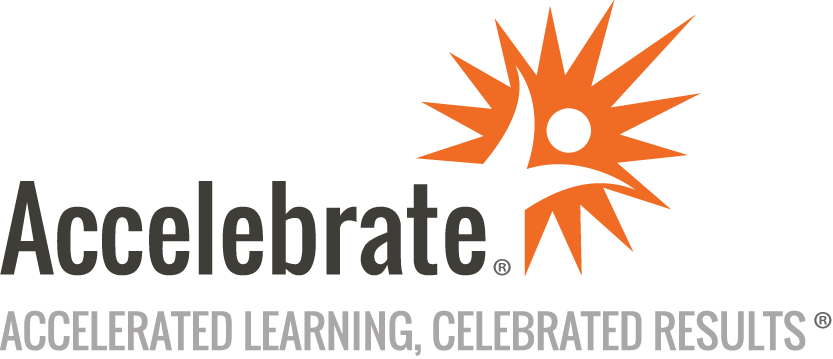 Introduction to Oracle Application ExpressCourse Number: ORC-390
Duration: 3 daysOverviewAccelebrate's Introduction to Oracle Application Express (APEX) training teaches attendees how to navigate APEX effectively and understand how to build core components by creating web interfaces including forms, reports, calendars, and charts. Students also learn how to secure their applications and discover best practices and general guidelines.Note: This Apex class is taught using the latest version, however, earlier versions may be used upon request.PrerequisitesAttendees should have an understanding of Oracle SQL and PL/SQL.MaterialsAll Oracle APEX students receive comprehensive courseware.Software Needed on Each Student PCOracle Application Express 5, 2018, or laterEach student computer will need a web browser and Oracle SQL Developer installedPlease contact us for detailed setup instructions if you have purchased this classObjectivesUnderstand the capabilities of Oracle APEXUse SQL Workshop to execute ad-hoc queries and customize it for optimal useBuild applications using the Application BuilderCreate pagesDefine regions and itemsValidate form input and perform other page processing tasksShare and reuse components, themes, and templates for faster interface creationImplement authentication and authorizationAdminister and deploy applicationsOutlineIntroductionProduct Overview How to use the page designer and shortcuts it providesHow to approach APEX application developmentAPEX architecture and installation decisionsHow to manage workspaces and applicationsEfficiently navigating Application Express user interfaceHow to find specific components in a large applicationRun and modify an applicationSQL Workshop How to manage database objects using The Object BrowserBuild queries declaratively using the Query BuilderExecuting ad-hoc SQL and PL/SQL statements using SQL CommandsCreate scripts to execute multiple related commandsDefine user interface defaults to save time when creating forms and reportsUtilities Import and export data in many formats (CSV, TEXT, XML)Understand the health of your instance by using Database MonitorStreamline deployment scripts by generating schema object DDLExtra reports and utilities for modifying components in bulkApplication Builder Create an application based on a spreadsheetCreate an application from scratchReview and edit application objectsQuickly navigate the builder by using the Developer ToolbarHow to report and chart SQL statementsPage rendering and processing overviewCreate a form and associated reportCreating Pages Creating and modifying a pageAssigning pages to groupsThe Page Definition screen and page designer modeDifferent page types ranging from reports, forms, and calendarsHow to perform an action using page processingRegions and Items Create and modify a regionUnderstanding the different region typesCreate and modify buttonsCreate and modify itemsUnderstand the different item typesConditionally display and run componentsCustomize queries to provide search filters and change display attributesDownload the report to a CSV filePage Processing How to validate form inputUse computations to intelligently modify inputControl page flow with branchesGain understanding of APEX URL structureUnderstanding the relationship between items and session stateIntroduction to debugging an applicationShared Components Create a list of links for a better quality of life for usersUnderstand the relationship between breadcrumb component and breadcrumb regionSave commonly used lookup values using Lists of values (LOVs)How to organize user navigation using Tabs, navigation bar, breadcrumbs and listsCreate processes that perform work for every pageCreate items for tracking global values suck as USER_ID or PREVIOUS_PAGEAvoid hardcoding values by using shortcutsDiscuss the possibility of web servicesThemes and Templates Understand how to use the theme repositoryLearn about the relationship between components and templatesHow to effectively manage templates using the Subscription modelBrief intro to Cascading Style Sheets (CSS)Other Page and Region Types Interactive reportsCharts for visualizing many data elementsCalendars for organizing data by day/week/monthDisplay hierarchical data such as an org chart using a tree regionUnderstand the usefulness of the APEX Global Page (Page Zero) for displaying the same content on multiple pagesUtilities and Reporting Understand where to find the translation toolHow to manage developer files (CSS, JS, and Images)Exporting and importingAdvanced Development Techniques Identify users using Authentication schemesDefine user roles with Authorization schemesSecurity concerns and how to prevent threats (Cross Site Scripting, SQL Injection)Prevent URL tampering with Session State ProtectionIntroduction to using AJAXAdministration and Deploying An Application How to prepare applications for deploymentUnderstand Application Express management tools (users, logs, preferences)Provision workspaces to organize applicationsDefine application models for standardizing application creationConclusion